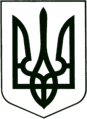 УКРАЇНА
МОГИЛІВ-ПОДІЛЬСЬКА МІСЬКА РАДА
ВІННИЦЬКОЇ ОБЛАСТІВИКОНАВЧИЙ КОМІТЕТ                                                           РІШЕННЯ №455Від 29.12.2022р.                                              м. Могилів-ПодільськийПро затвердження подання до суду щодо призначення опікуна для недієздатної особи та звільнення від виконання обов’язків опікуна        Керуючись пп. 4 п. б ч. 1 ст. 34, ст.ст. 40, 59 Закону України «Про місцеве самоврядування в Україні», ст.ст. 55, 56, 60, 62, 63, 67-75 Цивільного кодексу України, наказом Державного комітету України у справах сім’ї та молоді, Міністерством освіти України, Міністерством охорони здоров’я України, Міністерством праці та соціальної політики України від 26.05.1999 року №______________, зареєстрованого в Міністерстві юстиції України 17.06.1999 року №_____________, враховуючи протокол від 09.12.2022 року №8 засідання опікунської ради з питань прав повнолітніх осіб, які потребують опіки (піклування) при виконавчому комітеті Могилів-Подільської міської ради Вінницької області, - виконком міської ради ВИРІШИВ:	1. Затвердити подання опікунської ради з питань прав повнолітніх осіб, які потребують опіки (піклування), при виконавчому комітеті Могилів-Подільської міської ради Вінницької області щодо можливості призначення опікуном гр. _____________________, _____________ року народження, над гр. ______________________, _______________ року народження, у випадку визнання Могилів-Подільським міськрайонним судом його недієздатним згідно з додатком 1.	1.1. Доручити опікунській раді з питань прав повнолітніх осіб, які потребують опіки (піклування), при виконавчому комітеті Могилів -Подільської міської ради Вінницької області надати до Могилів-Подільського міськрайонного суду Вінницької області подання щодо можливості призначення опікуном гр. _______________________________________ над гр. _______________________________.	2. Затвердити подання опікунської ради з питань прав повнолітніх осіб, які потребують опіки (піклування), при виконавчому комітеті Могилів-Подільської міської ради Вінницької області щодо можливого призначення опікуном гр. ________________, _______________ року народження над гр. __________________, ________ року народження, згідно з додатком 2.	2.1. Доручити опікунській раді з питань прав повнолітніх осіб, які потребують опіки (піклування), при виконавчому комітеті Могилів -Подільської міської ради Вінницької області надати до Могилів-Подільського міськрайонного суду Вінницької області подання щодо можливості призначення опікуном гр. ________________ над гр. __________________.	3. Затвердити подання опікунської ради з питань прав повнолітніх осіб, які потребують опіки (піклування) при виконавчому комітеті Могилів-Подільської міської ради Вінницької області щодо можливого призначення опікуном гр. ______________________, ______________ року народження, над гр. ________________________, ________________ року народження, згідно з додатком 3.	3.1. Доручити опікунській раді з питань прав повнолітніх осіб, які потребують опіки (піклування), при виконавчому комітеті Могилів-Подільської міської ради Вінницької області надати до Могилів-Подільського міськрайонного суду Вінницької області подання щодо можливості призначення опікуном гр. _________________ над гр. ____________________. 	4. Затвердити подання опікунської ради з питань прав повнолітніх осіб, які потребують опіки (піклування), при виконавчому комітеті Могилів-Подільської міської ради Вінницької області щодо можливого призначення опікуном/піклувальником гр. _______________, _____________ року народження, над гр. __________________, ______________ року народження, у випадку визнання Могилів-Подільським міськрайонним судом її недієздатною/обмежено дієздатною згідно з додатком 4.	4.1. Доручити опікунській раді з питань прав повнолітніх осіб, які потребують опіки (піклування), при виконавчому комітеті Могилів-Подільської міської ради Вінницької області надати до Могилів-Подільського міськрайонного суду Вінницької області подання щодо можливості призначення опікуном/піклувальником гр. ______________________________ над гр. _________________________.	5. Звільнити гр. ______________, ________________ року народження, від виконання обов’язків опікуна над недієздатною гр. _____________________, ______________ року народження. Визнати таким, що втратило чинність рішення виконавчого комітету Могилів-Подільської міської ради від 26.06.2012 року №221 «Про встановлення опіки над _________________________________________».	6. Контроль за виконанням даного рішення покласти на заступника міського голови з питань діяльності виконавчих органів Слободянюка М.В..   Міський голова	                                                        Геннадій ГЛУХМАНЮК                                   Додаток 1                        до рішення виконавчого                        комітету міської ради                        від 29.12.2022 року №455ПОДАННЯ опікунської ради з питань прав повнолітніх осіб, які потребують опіки (піклування), при виконавчому комітеті Могилів-Подільської міської ради Вінницької області щодо можливості призначення опікуном гр. _______________________ над гр. _________________________________ у випадку визнання Могилів-Подільським міськрайонним судом його недієздатним	На розгляд засідання опікунської ради з питань забезпечення прав повнолітніх осіб, які потребують опіки (піклування), Могилів-Подільської міської ради надійшла заява гр. ________________________, _______ року народження, який зареєстрований за адресою: вул. ____________, __, с. __________, _____________ район, ___________ область та проживає за адресою: вул. ______________, ___, кв. ___, м. Могилів-Подільський, Вінницька область щодо надання подання від органу опіки та піклування про призначення його опікуном над гр. ____________________________, ___________ року народження.	Гр. ______________________ проживає в орендованій квартирі разом з гр. __________________________ та дружиною гр. ____________________. Зі слів гр. ______________________________ він постійно здійснює догляд над гр. ________________________. Відповідно до довідки сімейного лікаря від 11.11.2022 року гр. ____________________ являється особою з інвалідністю ІІ групи з дитинства за психічним захворюванням та потребує постійного стороннього догляду. 	Було проведено обстеження умов проживання гр. ___________________ в результаті якого встановлено, що умови проживання на належному рівні та придатні для повноцінного життя.	Також при обстеженні було встановлено, що у гр. _________________ мовлення невиразне, потребує постійного стороннього догляду, не може розуміти значення своїх дій та не може керувати ними.   	Гр. ____________________________ подав на розгляд органу опіки та піклування наступні документи: - заяву про надання подання та призначення його опікуном; - копію паспорта; - копію паспорта особи, яка потребує опіки; - копію довідки сімейного лікаря про стан здоров’я особи, яка потребує   опіки - гр. _____________________________; - копію довідки ЛКК №_______ від ____________ року гр. _______________; - копію довідки гр. _____________________________ №__________________  від ___________ року; - копію довідки гр. __________________________ №____________________  від ________________ року.	Дане питання слухалось на засіданні опікунської ради з питань прав повнолітніх осіб, які потребують опіки (піклування), при виконавчому комітеті Могилів-Подільської міської ради Вінницької області 09.12.2022 року.	Відповідно до ст.ст. 55, 60, 63 Цивільного кодексу України суд встановлює опіку над фізичною особою у разі визнання її недієздатною і призначає опікуна за поданням органу опіки та піклування. Опіка встановлюється з метою забезпечення особистих немайнових прав та інтересів малолітніх, неповнолітніх осіб, а також повнолітніх осіб, які за станом здоров’я не можуть самостійно здійснювати свої права та обов’язки. Опікун призначається переважно з осіб, які перебувають у сімейних, родинних відносинах з підопічним, з урахуванням особистих стосунків між ними, можливості особи виконувати обов’язки опікуна.         Враховуючи вищевикладене та керуючись нормами Цивільного кодексу України, наказом Державного комітету України у справах сім’ї та молоді, Міністерством освіти України, Міністерством охорони здоров’я України, Міністерством праці та соціальної політики України від 26.05.1999 року №__________________ «Про затвердження Правил опіки та піклування», зареєстрованого в Міністерстві юстиції України 17.06.1999 року №___________, опікунська рада з питань забезпечення прав повнолітніх осіб, які потребують опіки (піклування), вважає можливим рекомендувати Могилів-Подільському міськрайонному суду призначити гр. _____________________ опікуном над гр. ________________________________, у випадку визнання Могилів-Подільським міськрайонним судом Вінницької області його недієздатним.Перший заступник міського голови                                      Петро БЕЗМЕЩУК                                Додаток 2                     до рішення виконавчого                     комітету міської ради                     від 29.12.2022 року №455 ПОДАННЯ опікунської ради з питань прав повнолітніх осіб, які потребують опіки (піклування), при виконавчому комітеті Могилів-Подільської міської ради Вінницької області щодо можливості призначення опікуном гр. _____________________ над гр. ________________________________ 	На розгляд засідання опікунської ради з питань забезпечення прав повнолітніх осіб, які потребують опіки (піклування) Могилів-Подільської міської ради надійшла заява гр. _________________, _______________ року народження, який зареєстрований за адресою: вул. _____________, _________, м. Могилів-Подільський, Вінницька область та проживає за адресою: вул. _____________, ___, с. __________, Могилів-Подільський район, Вінницька область щодо надання подання від органу опіки та піклування про призначення його опікуном над гр. ________________, ___________ року народження.	Гр. __________________ проживає разом з гр. ______________________ в будинку за адресою: вул. ___________________, ____, с. ___________, Могилів-Подільський район, Вінницька область. Зі слів гр. ________________ він здійснює догляд над гр. ____________________. Відповідно до довідки до медико-соціальної експертної комісії серія ____ ___ №_______ від ______року гр. _________________ є особою з інвалідністю з дитинства ІІ групи.  	Рішенням Білоцерківського міськрайонного суду Київської області від 27.07.2022 року продовжено строк дії рішення Білоцерківського  міськрайонного суду Київської області від 06.08.2019 року в частині про визнання недієздатною особою гр. ____________________, _________________  року народження, строком на два роки.	Було проведено обстеження умов проживання гр. ________________________ в результаті якого встановлено, що умови проживання на належному рівні та придатні для повноцінного життя.	Також при обстеженні встановлено, що у гр. ______________________ мовлення невиразне, потребує постійного стороннього догляду, не може розуміти значення своїх дій та не може керувати ними.	Гр. _______________________, подав на розгляд органу опіки та піклування наступні документи: - заяву про надання подання та призначення його опікуном; - копію паспорта гр. ______________________________; - копію рішення Білоцерківського міськрайонного суду Київської області   від 27.07.2022 року; - копію паспорта гр. _________________________; - копію довідки до медико-соціальної експертної комісії серія ________   №_________ від _________ року; - копію довідки №________ від ___________ року; - копію довідки сімейного лікаря №_____ від ____________ року.	Дане питання слухалось на засіданні опікунської ради з питань прав повнолітніх осіб, які потребують опіки (піклування) при виконавчому комітеті Могилів-Подільської міської ради Вінницької області 09.12.2022 року.	Відповідно до ст.ст. 55, 60, 63 Цивільного кодексу України суд встановлює опіку над фізичною особою у разі визнання її недієздатною і призначає опікуна за поданням органу опіки та піклування. Опіка встановлюється з метою забезпечення особистих немайнових прав та інтересів малолітніх, неповнолітніх осіб, а також повнолітніх осіб, які за станом здоров’я не можуть самостійно здійснювати свої права та обов’язки. Опікун призначається переважно з осіб, які перебувають у сімейних, родинних відносинах з підопічним, з урахуванням особистих стосунків між ними, можливості особи виконувати обов’язки опікуна.          Враховуючи вищевикладене та керуючись нормами Цивільного кодексу України, наказом Державного комітету України у справах сім’ї та молоді, Міністерством освіти України, Міністерством охорони здоров’я України, Міністерством праці та соціальної політики України від 26.05.1999 року №________________ «Про затвердження Правил опіки та піклування», зареєстрованого в Міністерстві юстиції України 17.06.1999 року №______________, опікунська рада з питань забезпечення прав повнолітніх осіб, які потребують опіки (піклування) вважає можливим рекомендувати Могилів-Подільському міськрайонному суду призначити гр. ______опікуном над гр. ________________________________.Перший заступник міського голови                                         Петро БЕЗМЕЩУК                                       Додаток 3                            до рішення виконавчого                            комітету міської ради                            від 29.12. 2022 року №455 ПОДАННЯ опікунської ради з питань прав повнолітніх осіб, які потребують опіки (піклування), при виконавчому комітеті Могилів-Подільської міської ради Вінницької області щодо можливості призначення опікуном гр. ______________________ над гр. ___________________________________ 	На розгляд засідання опікунської ради з питань забезпечення прав повнолітніх осіб, які потребують опіки (піклування) Могилів-Подільської міської ради надійшла заява гр. _______________, _______________ року народження, який зареєстрований та проживає за адресою: проспект ________________, ____, кв. ___, м. Могилів-Подільський, Вінницька область щодо надання подання органу опіки та піклування про призначення його опікуном над гр. _______________________, ___________ року народження.	Гр. _________________ перебуває у родинних відносинах, а саме є рідним дядьком гр. __________________________. Відповідно до довідки до медико-соціальної експертної комісії серія _________ №___________ від ___________ року гр. ___________________ є особою з інвалідністю з дитинства ІІ групи.  	Рішенням Білоцерківського міськрайонного суду Київської області від 27.07.2022 року продовжено строк дії рішення Білоцерківського  міськрайонного суду Київської області від 06.08.2019 року в частині про визнання недієздатним гр. ______________________, ________ року народження, строком на два роки.	Гр. ____________________________, подав на розгляд органу опіки та піклування наступні документи: - заяву про надання подання та призначення його опікуном; - копію паспорта; - копію довідки №______ від ___________ року; - копію довідки сімейного лікаря №______ від _____________ року.	Дане питання слухалось на засіданні опікунської ради з питань прав повнолітніх осіб, які потребують опіки (піклування) при виконавчому комітеті Могилів-Подільської міської ради Вінницької області 09.12.2022 року.	Відповідно до ст.ст. 55, 60, 63 Цивільного кодексу України суд встановлює опіку над фізичною особою у разі визнання її недієздатною і призначає опікуна за поданням органу опіки та піклування. Опіка встановлюється з метою забезпечення особистих немайнових прав та інтересів малолітніх, неповнолітніх осіб, а також повнолітніх осіб, які за станом здоров’я не можуть самостійно здійснювати свої права та обов’язки. Опікун призначається переважно з осіб, які перебувають у сімейних, родинних відносинах з підопічним, з урахуванням особистих стосунків між ними, можливості особи виконувати обов’язки опікуна.  	Враховуючи вищевикладене та керуючись нормами Цивільного кодексу України, наказом Державного комітету України у справах сім’ї та молоді, Міністерством освіти України, Міністерством охорони здоров’я України, Міністерством праці та соціальної політики України від 26.05.1999 року №______________ «Про затвердження Правил опіки та піклування», зареєстрованого в Міністерстві юстиції України 17.06.1999 року №___________, опікунська рада з питань забезпечення прав повнолітніх осіб, які потребують опіки (піклування) вважає можливим рекомендувати Могилів-Подільському міськрайонному суду призначити гр. ___________________ опікуном над гр. __________________________________. Перший заступник міського голови                                        Петро БЕЗМЕЩУК                                  Додаток 4                       до рішення виконавчого                       комітету міської ради                       від 29.12.2022 року №455ПОДАННЯ опікунської ради з питань прав повнолітніх осіб, які потребують опіки (піклування), при виконавчому комітеті Могилів-Подільської міської ради Вінницької області щодо можливості призначення опікуном гр. ___________________ над гр. ___________________________ 	На розгляд засідання опікунської ради з питань забезпечення прав повнолітніх осіб, які потребують опіки (піклування), Могилів-Подільської міської ради надійшла заява гр. _________________________________, ______________ року народження, який зареєстрований за адресою: вул. ____________, ___, с. _______, Могилів-Подільський район, Вінницька область щодо надання подання органу опіки та піклування про призначення його опікуном\піклувальником над гр. ________________, ________ року народження.	Гр. __________________ проживає в будинку за адресою: вул. ______________, __, с. ___________, Могилів-Подільський район, Вінницька область. Гр. ____________________ проживає за адресою: вул. _________, __, с. ___________, Могилів-Подільський район, Вінницька область. Відповідно до довідки до медико-соціальної експертної комісії серія _____ ___ №___________ від ___________ року гр. _______________ є особою з інвалідністю загального захворювання ІІІ групи.  	Було проведено обстеження умов проживання гр. _________________ в результаті якого встановлено, що умови проживання на належному рівні та придатні для повноцінного життя.	Також при обстеженні встановлено, що гр. _______________________  потребує постійного стороннього догляду.  	Гр. ___________________________ подав на розгляд органу опіки та піклування наступні документи: - заяву про надання подання та призначення його опікуном; - копію паспорта;   копію паспорта гр. ______________; - копію довідки до медико-соціальної експертної комісії серія _________   №__________ від _____________ року; - копію довідки №______ від ___________ року; - копію витягу з реєстру територіальної громади про місце проживання   гр. __________;  - копію витягу з реєстру територіальної громади про місце проживання   гр. ______________.  	Дане питання слухалось на засіданні опікунської ради з питань прав повнолітніх осіб, які потребують опіки (піклування) при виконавчому комітеті Могилів-Подільської міської ради Вінницької області 09.12.2022 року.Відповідно до ст.ст. 55, 60, 63 Цивільного кодексу України суд встановлює опіку/піклування над фізичною особою у разі визнання її недієздатною і призначає опікуна/піклувальника за поданням органу опіки та піклування. Опіка/піклування встановлюється з метою забезпечення особистих немайнових прав та інтересів малолітніх, неповнолітніх осіб, а також повнолітніх осіб, які за станом здоров’я не можуть самостійно здійснювати свої права та обов’язки. Опікун/піклувальник призначається переважно з осіб, які перебувають у сімейних, родинних відносинах з підопічним, з урахуванням особистих стосунків між ними, можливості особи виконувати обов’язки опікуна/піклувальника.          Враховуючи вищевикладене та керуючись нормами Цивільного кодексу України, наказом Державного комітету України у справах сім’ї та молоді, Міністерством освіти України, Міністерством охорони здоров’я України, Міністерством праці та соціальної політики України від 26.05.1999 року№______________ «Про затвердження Правил опіки та піклування», зареєстрованого в Міністерстві юстиції України 17.06.1999 року №____________, опікунська рада з питань забезпечення прав повнолітніх осіб, які потребують опіки (піклування) вважає можливим рекомендувати Могилів-Подільському міськрайонному суду призначити гр. _____________________ опікуном/піклувальником над гр. ________________________, у випадку визнання Могилів-Подільським міськрайонним судом Вінницької області її недієздатною/обмежено дієздатною. Перший заступник міського голови                                        Петро БЕЗМЕЩУК